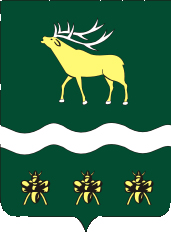 АДМИНИСТРАЦИЯЯКОВЛЕВСКОГО МУНИЦИПАЛЬНОГО РАЙОНАПРИМОРСКОГО КРАЯРАСПОРЯЖЕНИЕО внесении изменений в распоряжение Администрации Яковлевского муниципального района от 01.10.2018 № 518 «Об утверждении Перечня муниципальных программ Яковлевского муниципального района»В соответствии со статьей 179 Бюджетного кодекса Российской Федерации, Федеральным законом от 06 октября 2003 года № 131-ФЗ «Об общих принципах организации местного самоуправления в Российской Федерации», руководствуясь Уставом Яковлевского муниципального района, на основании постановления Администрации Яковлевского муниципального района от 26 августа 2015 года № 298 «Об утверждении Порядка разработки, реализации и оценки эффективности муниципальных программ Яковлевского муниципального района»Внести изменения в распоряжение Администрации Яковлевского муниципального района от 01.10.2018 № 518 «Об утверждении Перечня муниципальных программ Яковлевского муниципального района», изложив Перечень муниципальных программ в новой редакции (прилагается).Руководителю аппарата (Сомовой О.В.) разместить настоящее распоряжение на официальном сайте Администрации Яковлевского муниципального района.Контроль за исполнением настоящего распоряжения оставляю за собой.Глава района - глава Администрации Яковлевского муниципального района					Н.В.ВязовикПеречень муниципальных программ Яковлевского муниципального районаот14.05.2021с. Яковлевка№320-раУТВЕРЖДЕНраспоряжением Администрации Яковлевского муниципального районаот  __14.05.2021__   №  _320-ра__N п/пНаименование муниципальной программы (подпрограммы)Ответственные исполнители муниципальной программыСоисполнители муниципальной программы12341.«Развитие образования Яковлевского муниципального района» на 2019-2025 годымуниципальное казенное учреждение «Центр обеспечения и сопровождения образования» Яковлевского муниципального района - отдел образования Администрации Яковлевского муниципального района1.1.Подпрограмма «Развитие системы дошкольного образования» на 2019-2025  годымуниципальное казенное учреждение «Центр обеспечения и сопровождения образования» Яковлевского муниципального района - отдел образования Администрации Яковлевского муниципального района1.2.Подпрограмма «Развитие системы общего образования» на 2019-2025 годымуниципальное казенное учреждение «Центр обеспечения и сопровождения образования» Яковлевского муниципального района - отдел образования Администрации Яковлевского муниципального района1.3.Подпрограмма «Развитие системы дополнительного образования, отдыха, оздоровления и занятости детей и подростков» на 2019-2025 годымуниципальное казенное учреждение «Центр обеспечения и сопровождения образования» Яковлевского муниципального района - отдел образования Администрации Яковлевского муниципального района2.«Социальная поддержка населения Яковлевского муниципального района» на 2019-2025 годы Администрация Яковлевского муниципального района (отдел молодежной политики и спорта Администрации Яковлевского муниципального района) - отдел образования Администрации Яковлевского муниципального района; - муниципальное казенное учреждение «Управление культуры» Яковлевского муниципального района; -муниципальное казенное учреждение «Центр обеспечения и сопровождения образования» Яковлевского муниципального района.2.1.Подпрограмма «Доступная среда» на 2019-2025 годымуниципальное казенное учреждение «Центр обеспечения и сопровождения образования» Яковлевского муниципального района- отдел образования Администрации Яковлевского муниципального района;  - муниципальное казенное учреждение «Управление культуры» Яковлевского муниципального района. 2.2.Подпрограмма «Социальная поддержка пенсионеров в Яковлевском муниципальном районе» на 2019-2025 годымуниципальное казенное учреждение «Управление культуры» Яковлевского муниципального района2.3Подпрограмма «Социальная поддержка молодых специалистов здравоохранения   в Яковлевском муниципальном районе» на 2019-2025 годыотдел молодежной политики и спорта Администрации  Яковлевского муниципального района3.«Развитие культуры в Яковлевском муниципальном районе» на 2019-2025 годымуниципальное казенное учреждение «Управление культуры» Яковлевского муниципального района3.1.Подпрограмма «Сохранение и развитие культуры в Яковлевском муниципальном районе» на 2019-2025 годымуниципальное казенное учреждение «Управление культуры» Яковлевского муниципального района3.2.Подпрограмма «Сохранение и развитие библиотечно-информационного дела в Яковлевском муниципальном районе» на 2019-2025 годымуниципальное казенное учреждение «Управление культуры» Яковлевского муниципального района3.3.Подпрограмма «Патриотическое воспитание граждан Российской Федерации в Яковлевском муниципальном районе» на 2019-2025 годымуниципальное казенное учреждение «Управление культуры» Яковлевского муниципального района 4.«Обеспечение качественными услугами жилищно-коммунального хозяйства населения Яковлевского муниципального района» на 2019-2025 годыотдел жизнеобеспечения Администрации Яковлевского муниципального района5.«Охрана окружающей среды в Яковлевском муниципальном районе» на 2019-2025 годыотдел жизнеобеспечения Администрации Яковлевского муниципального района - отдел архитектуры и градостроительства Администрации Яковлевского муниципального района6.«Защита населения и территории от чрезвычайных ситуаций, обеспечение пожарной безопасности Яковлевского муниципального района» на 2019-2025 годыотдел ГОЧС Администрации Яковлевского муниципального района - муниципальное казенное учреждение «Центр обеспечения и сопровождения образования» Яковлевского муниципального района; - муниципальное казенное учреждение «Управление культуры» Яковлевского муниципального района; - муниципальное казенное учреждение «Хозяйственное управление по обслуживанию муниципальных учреждений Яковлевского муниципального района». 6.1.Подпрограмма «Пожарная безопасность» на 2019-2025 годыотдел ГОЧС Администрации Яковлевского муниципального района- муниципальное казенное учреждение «Центр обеспечения и сопровождения образования» Яковлевского муниципального района; - муниципальное казенное учреждение «Управление культуры» Яковлевского муниципального района; - муниципальное казенное учреждение «Хозяйственное управление по обслуживанию муниципальных учреждений Яковлевского муниципального района».7.«Развитие физической культуры и спорта в Яковлевском муниципальном районе на 2019-2025 годы»отдел молодежной политики и спорта Администрации  Яковлевского муниципального района - муниципальное казенное учреждение «Центр обеспечения и сопровождения образования» Яковлевского муниципального района8.«Развитие транспортного комплекса Яковлевского муниципального района» на 2019-2025 годыотдел жизнеобеспечения Администрации Яковлевского муниципального района9.«Информационное обеспечение органов местного самоуправления Яковлевского муниципального района» на 2019-2025  годыАдминистрация Яковлевского муниципального района - муниципальное казенное учреждение «Хозяйственное управление по обслуживанию муниципальных учреждений Яковлевского муниципального района»; - финансовое управление администрации Яковлевского муниципального района. 10.«Развитие сельского хозяйства в Яковлевском муниципальном районе» на 2019-2025 годыотдел экономического развития Администрации Яковлевского муниципального района10.1Подпрограмма «Устойчивое развитие сельских территорий в Яковлевском муниципальном районе» на 2019-2025 годыотдел экономического развития Администрации Яковлевского муниципального района11.«Молодежь - Яковлевскому муниципальному району» на 2019-2025 годыотдел молодежной политики и спорта Администрации Яковлевского муниципального района11.1Подпрограмма «Обеспечение жильем молодых семей Яковлевского муниципального района» на 2019-2025 годыотдел молодежной политики  и спорта Администрации Яковлевского муниципального района12.«Экономическое развитие и инновационная экономика Яковлевского муниципального района» на 2019-2025 годыотдел экономического развития Администрации Яковлевского муниципального района-финансовое управление Администрации Яковлевского муниципального района;- отдел по имущественным отношениям Администрации Яковлевского муниципального района- отдел архитектуры и градостроительства Администрации Яковлевского муниципального района;- отдел финансового контроля Администрации Яковлевского муниципального района;- муниципальное казенное учреждение «Хозяйственное управление по обслуживанию муниципальных учреждений Яковлевского муниципального района».12.1 Подпрограмма «Развитие малого и среднего предпринимательства в Яковлевском муниципальном районе» на 2019-2025 годыотдел экономического развития Администрации Яковлевского муниципального района - отдел по имущественным отношениям Администрации Яковлевского муниципального района;12.2Подпрограмма «Повышение эффективности управления муниципальными финансами в Яковлевском муниципальном районе» на 2019-2025 годыфинансовое управление администрации Яковлевского муниципального района- отдел финансового контроля Администрации Яковлевского муниципального района.13.«Переселение граждан из аварийного жилищного фонда на территории Яковлевского муниципального района» на 2019-2025 годыотдел жизнеобеспечения Администрации Яковлевского муниципального района